North Ridge High School – July 2021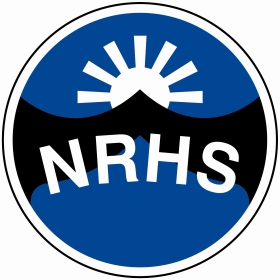 KS3 Long Term Plan – ScienceYearAutumn 1Autumn 2Spring 1Spring 2Summer 1Summer 2BiologyBiologyChemistryChemistryPhysicsPhysics1My Body : organs and sensesLearning about CellsProperties of materialsUses of everyday materialsEnergyWhat is Electricity?2Why are plants important?Healthy Lifestyles:Food and DigestionHeart, Lungs and CirculationSolids, Gases and liquidsChanging materialsSpace: Planets & starsForces and magnets3Living things and their environmentLife Cycles: Growing & reproductionEarth and its AtmosphereRocks and their propertiesWaves: What is sound?Waves:All about light